1                                 2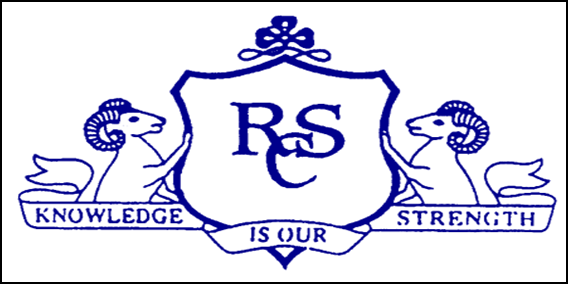 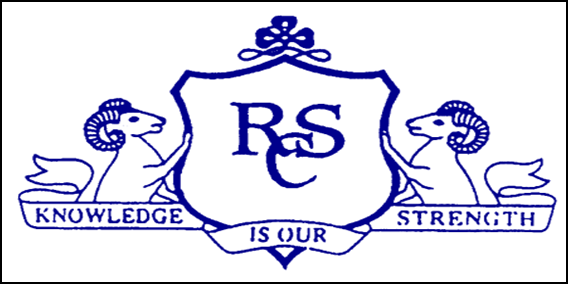  3                                     4